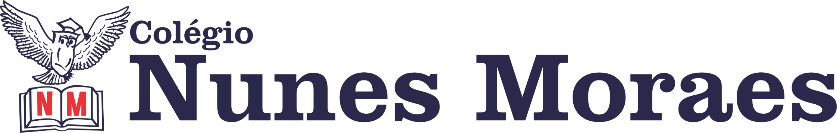 AGENDA DIÁRIA 3º ANO, 25 DE FEVEREIRO1ª AULA: MATEMÁTICA. Capítulo 03: Quanto tempo o tempo tem?      Páginas: 69.Objetos de conhecimento: Medidas de tempo.Aprendizagens essenciais: Identificar diferentes noções temporais, como as horas do relógio.Atividades propostas: Explore seus conhecimentos p.69.2ª AULA: PORTUGUÊS Atividades Suplementares: Capítulo 3.      Páginas: 24 e 25.Objetos de conhecimento: Separação de sílabas.Aprendizagens essenciais: Ler e escrever corretamente palavras com sílabas CV, V, CVC, CCV, VC, VV, CVV, identificando que existem vogais em todas as sílabas.Atividades propostas: Atividades Suplementares p.22 e 23, questões 5 a 8- Separação silábica.Atividade para casa: Atividades suplementares p.24 e 25.3ª AULA: MATEMÁTICACapítulo 03: Quanto tempo o tempo tem?      Páginas: 70 a 73.Objetos de conhecimento: Medidas de tempo.Aprendizagens essenciais: Identificar diferentes noções temporais, como as horas do relógio.Atividades propostas: Explore seus conhecimentos p.70 e 71; Para relembrar p.72 e 73.4ª AULA: CIÊNCIAS.Capítulo 03: Luz nos olhos.      Págs.: 50 a 53.Objetos de conhecimento: Problemas de visão e cuidados com os olhos.Aprendizagens essenciais: Compreender cuidados necessários para a saúde do olho; reconhecer as próprias emoções e as dos outros.Atividades propostas: Expressões faciais p.58; Cuidados com a saúde dos olhos e problemas de visão p.59 e 60; Para relembrar p.62 e 63.Atividade para casa: Agora é com você p.61.Bons estudos e um excelente feriado!